Diagnostic accuracy of screening of lip and oral cavity cancers or potentially malignant disorders (PMD) by frontline workers – A systematic review and meta-analysisContents of the supplementary material1. Operational definitions	22. Search strategy	22a. Study selection criteria	22b. Keywords used for PubMed search	3Table S2. 1 Keyword used for PubMed search	32c. Search results	4Table S2. 2 PubMed search results	42d. Keywords used for Embase search	7Table S2. 3 Keywords used for Embase search with results	72e. Keywords used for Scopus search	7Table S2. 4 Keywords used for Scopus search with results	72f. Keywords used for Cochrane Library search	8Table S2. 5 Keywords used for Cochrane Library search with results	82g. Keywords used for Google Scholar search	8Table S2. 6 Keywords used for Google Scholar search	83. Forest Plots	9Figure S3 1 Forest plot of Sensitivity and Specificity of Indian studies	9Figure S3 2 Forest plot of Sensitivity and Specificity of Sri Lankan studies	9Figure S3 3 Forest plot of Sensitivity and Specificity with prevalence less than 50, more than 10	9Figure S3 4 Forest plot of Sensitivity and Specificity with prevalence more than 10	10Figure S3 5 Forest plot of Sensitivity and Specificity with prevalence less than 50	104. Summary receiver-operating characteristic (SROC) curve	11Figure S4. 1 SROC curve of Indian studies	11Figure S4. 2 SROC curve of Sri Lankan studies	12Figure S4. 3 Prevalence less than 50, more than 10	13Figure S4. 4 Prevalence more than 10	14Figure S4. 5 Prevalence less than 50	155. List of articles excluded from the review with reasons	16Table S5. 1 Reason for exclusion – studies conducted among the patient population	16Table S5. 2 Reason for exclusion – other	206. Data from included studies	24Table S6. 1 Data from the included studies	247. Articles included in the review	251. Operational definitions lip and oral cavity cancers: It is a disease in which malignant (cancer) cells form in the lips or mouth.potentially malignant disorders (PMD): Oral potentially malignant disorders (OPMDs) are conditions that precede the onset of invasive cancers of the oral cavity which includes Leukoplakia, erythroplakia, Proliferative Verrucous Leukoplakia, Erythroplakia, Erythroleukoplakia, Oral Lichen Planus, Oral Lichenoid Lesions, Oral Submucous Fibrosis, palatal lesions.Frontline health workers: They are those who directly provide nonspecialized basic health service at the community level like Accredited Social Health Activist (ASHA), Auxiliary nurse midwife (ANM), Multipurpose Health Workers (Male/Female), Anganwadi workers (AWW).Conventional Oral Examination: It is a method of screening to detect the presence of potentially malignant disorders or very early stages of oral cancer with systematic visual inspection of the buccal and labial mucosa, gingivae, bucco-alveolar sulci, tongue, palate, and floor of mouth, under adequate light with disposable instrument.Toluidine blue staining: It is an adjunct screening technique considered to be sensitive in identifying early oro-pharyngeal premalignant and malignant lesions. In this technique, debris was removed prior to rinsing with 1% acetic acid for 20 sec. Toluidine blue (1% W/W) was applied as an oral rinse for 20 sec and then 1% acetic acid was used for 20 the sec to eliminate the mechanically retained stain. Lesions that showed dark blue staining were positive for premalignant or malignant tissue.Oral cytology: Oral exfoliative cytology is a non-invasive commonly used adjunct to oral visual inspection. In this technique, oral cells are obtained by brushing, smearing, scraping or lavage of the surface of mucosa which are then sealed on glass slides and evaluated by a pathologist.Chemiluminescent illumination: It is an oral examination screening aid that is claimed to improve identification, evaluation and monitoring of oral mucosal abnormalities in those with increased risk of oral cancer. In this technique, chemiluminescent light is used to visualize the oral cavity after rinsing the mouth with 1% dilute acetic acid. This highlights dysplastic white lesions as acetowhite regions.2. Search strategy2a. Study selection criteriaInclusion criteria:Language: Articles in any language.Year of publication: Studies published up to 31st December 2020.Data type: Primary research or secondary data analysis of the available data.Study design: Observational as well as experimental studiesStudy setting: Community basedStudy population: Apparently healthy individuals participating in mass screeningStudy intervention: Examination with Conventional Oral Examination, Toluidine blue staining, Oral cytology/ brush biopsy, and Chemiluminescent illumination conducted by Frontline health workers.Study comparator: examination and clinical evaluation by a physician with specialist knowledge or training, working to the current diagnostic guidelines, or Histopathological confirmation.Outcomes: Sensitivity and SpecificityIn case of duplicate data or articles based on same study population, article providing the largest sample and most complete appropriate data will be included.Exclusion criteria:Studies conducted among the patient populationStudy where screening was conducted by doctors, dentists, or expertsStudies reporting duplicate dataStudies that have not reported sensitivity and specificityStudies reported diagnostic accuracy of screening tests other than COE, TBS, OC, and CLI2b. Keywords used for PubMed searchTable S2. 1 Keyword used for PubMed search2c. Search results Table S2. 2 PubMed search results2d. Keywords used for Embase searchTable S2. 3 Keywords used for Embase search with results2e. Keywords used for Scopus searchTable S2. 4 Keywords used for Scopus search with results2f. Keywords used for Cochrane Library searchTable S2. 5 Keywords used for Cochrane Library search with results2g. Keywords used for Google Scholar searchTable S2. 6 Keywords used for Google Scholar search3. Forest PlotsFigure S3 1 Forest plot of Sensitivity and Specificity of Indian studies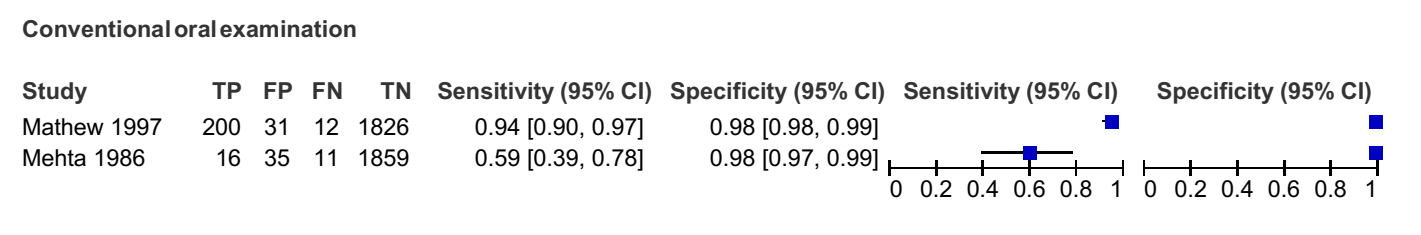 Figure S3 2 Forest plot of Sensitivity and Specificity of Sri Lankan studies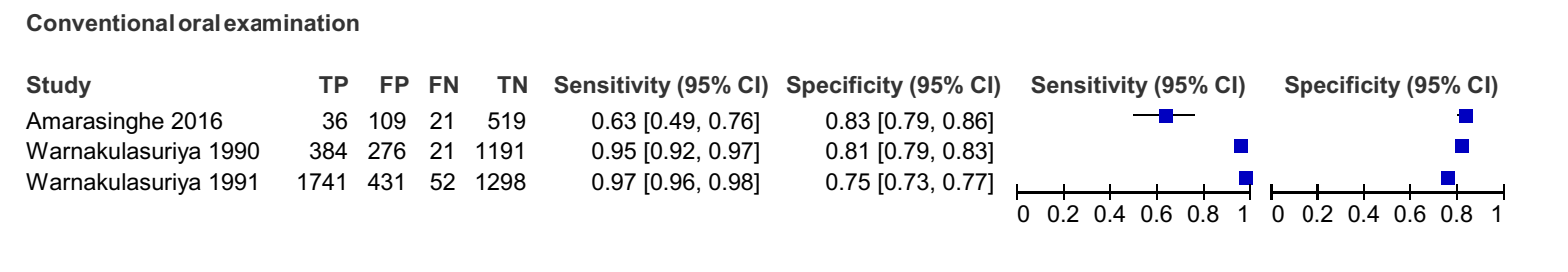 Figure S3 3 Forest plot of Sensitivity and Specificity with prevalence less than 50, more than 10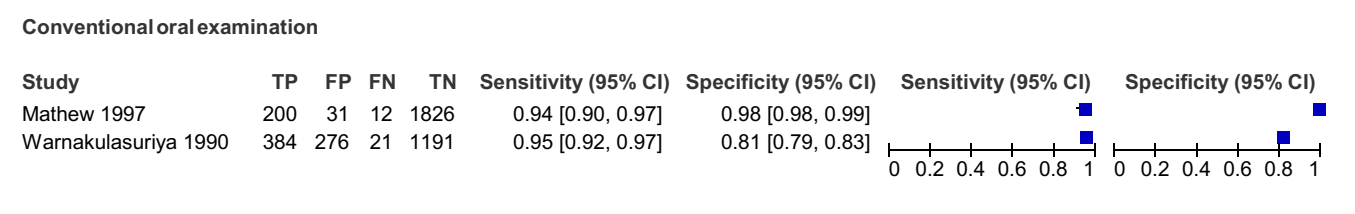 Figure S3 4 Forest plot of Sensitivity and Specificity with prevalence more than 10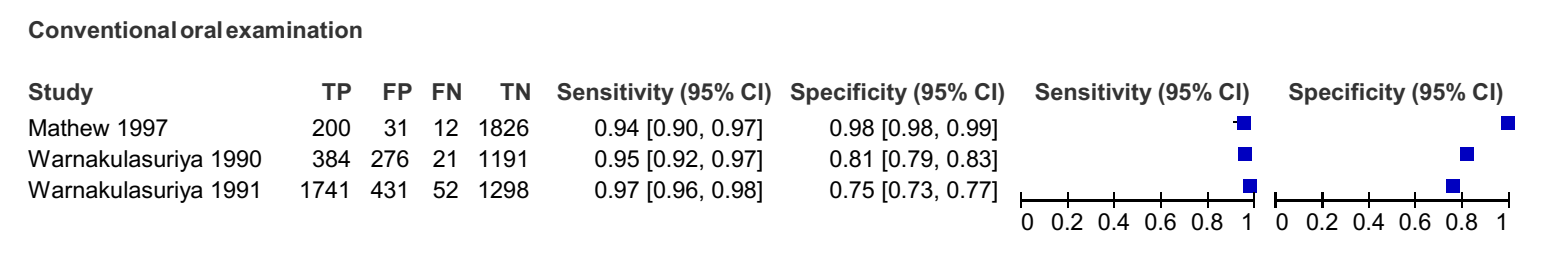 Figure S3 5 Forest plot of Sensitivity and Specificity with prevalence less than 50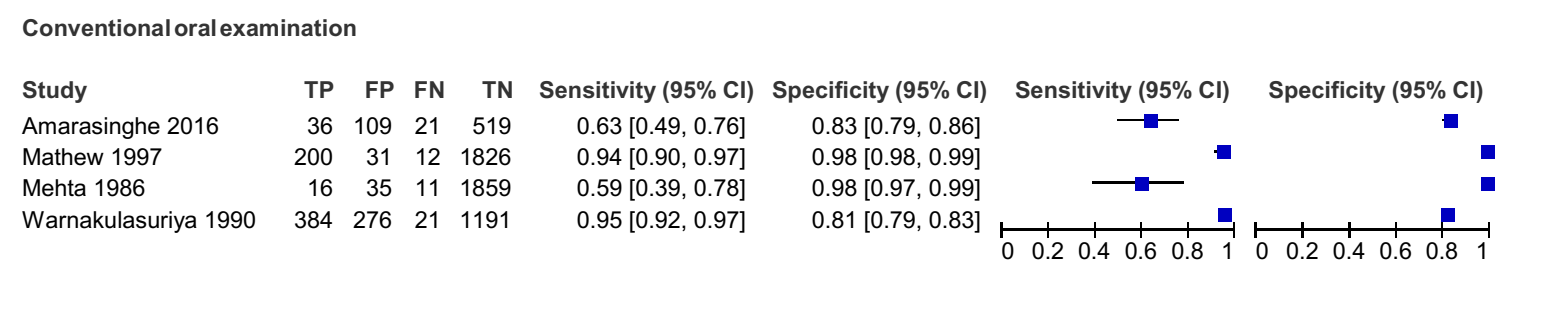 4. Summary receiver-operating characteristic (SROC) curveFigure S4. 1 SROC curve of Indian studies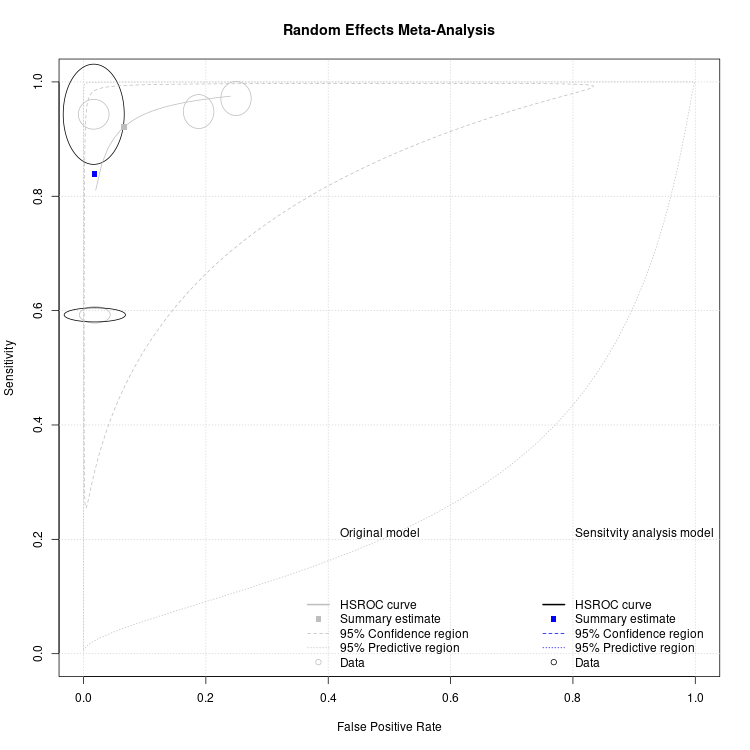 Figure S4. 2 SROC curve of Sri Lankan studies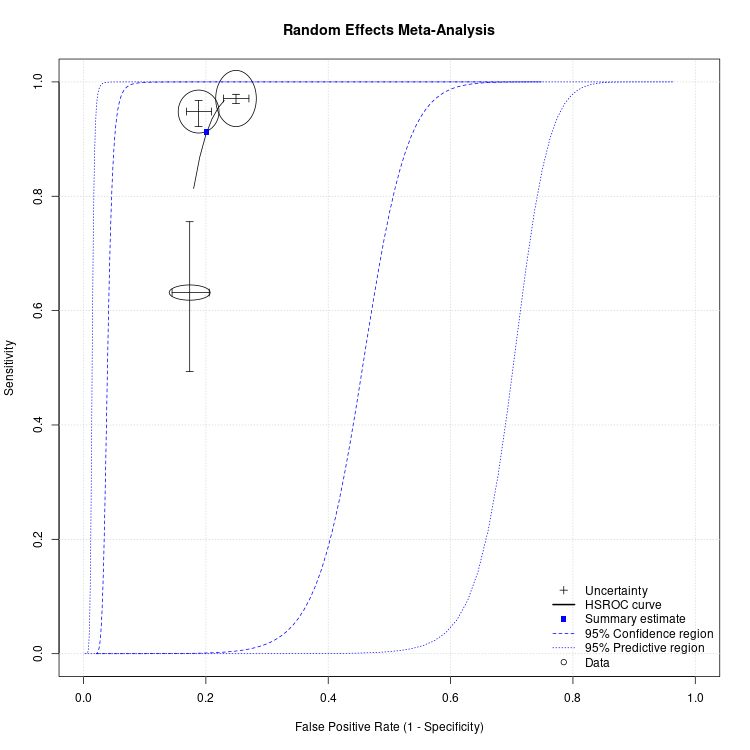 Figure S4. 3 Prevalence less than 50, more than 10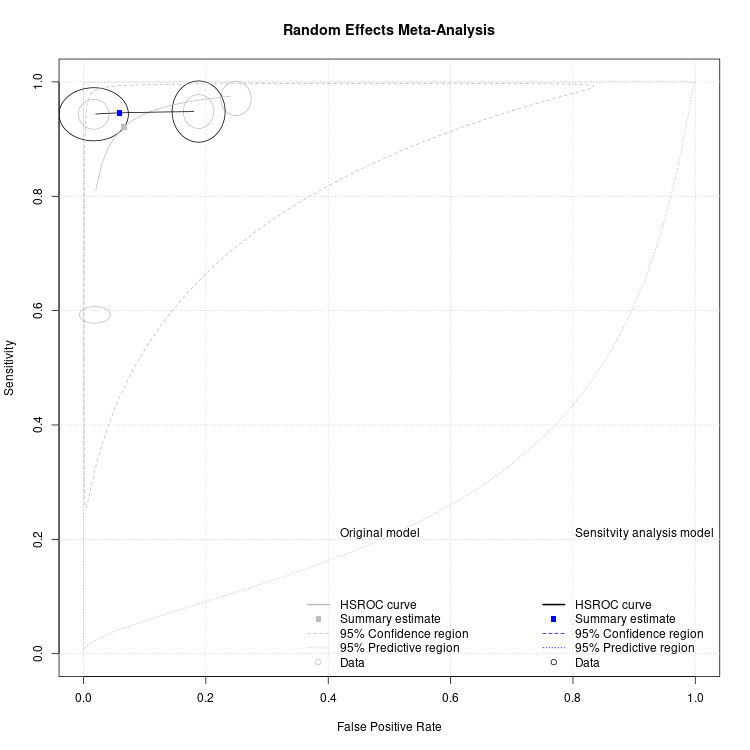 Figure S4. 4 Prevalence more than 10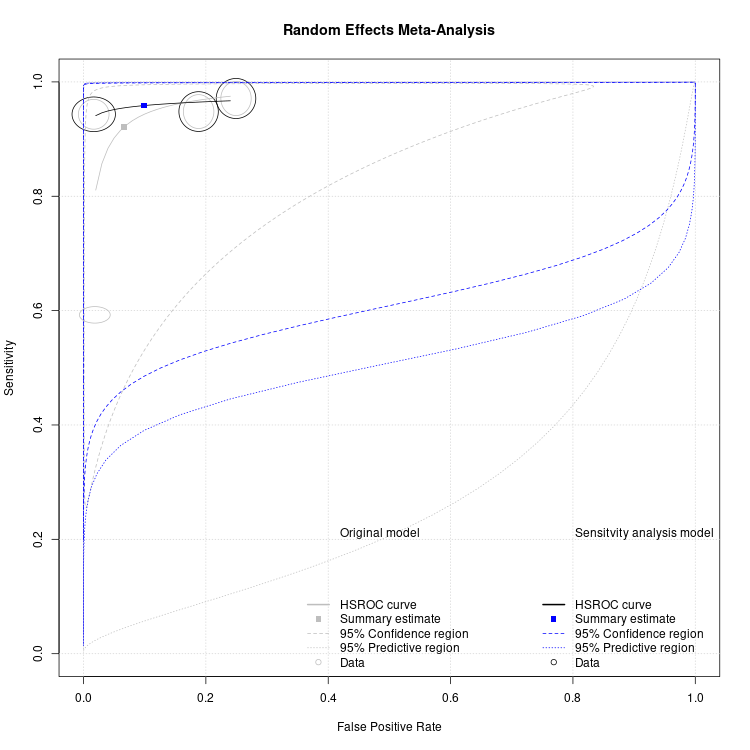 Figure S4. 5 Prevalence less than 50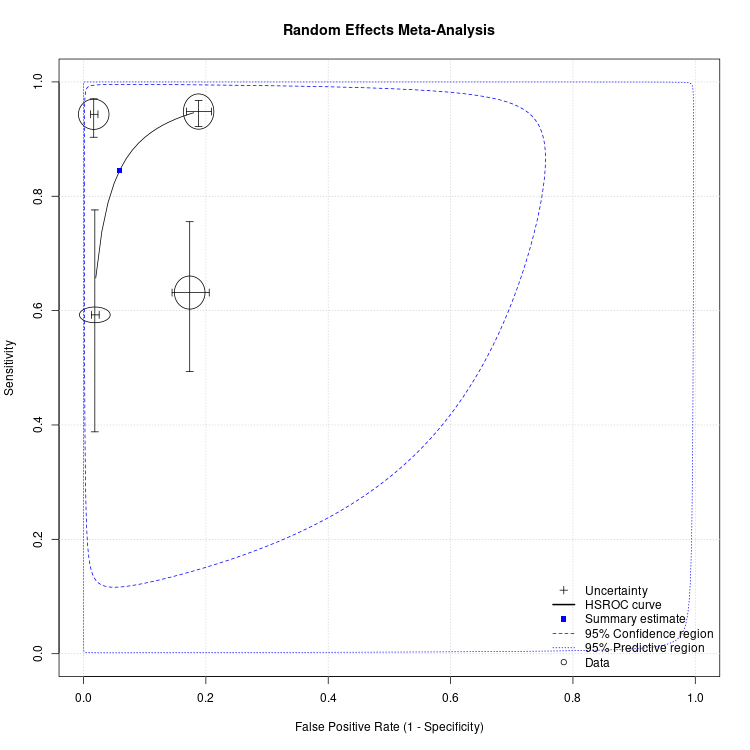 5. List of articles excluded from the review with reasonsTable S5. 1 Reason for exclusion – studies conducted among the patient populationTable S5. 2 Reason for exclusion – other6. Data from included studiesTable S6. 1 Data from the included studies 7. Articles included in the review1. Mathew B, Sankaranarayanan R, Sunilkumar KB, Kuruvila B, Pisani P, Krishnan Nair M. Reproducibility and validity of oral visual inspection by trained health workers in the detection of oral precancer and cancer. BR J CANCER. 1997;76(3):390-4.2. Mehta FS, Gupta PC, Bhonsle RB, Murti PR, Daftary DK, Pindborg JJ. Detection of oral cancer using basic health workers in an area of high oral cancer incidence in India. Cancer Detect Prev. 1986;9(3-4):219-25.3. Warnakulasuriya KA, Nanayakkara BG. Reproducibility of an oral cancer and precancer detection program using a primary health care model in Sri Lanka. Cancer Detect Prev. 1991;15(5):331-4.4. Warnakulasuriya S, Pindborg JJ. Reliability of oral precancer screening by primary health care workers in Sri Lanka. Community dental health. 1990;7(1):73-9.5. Amarasinghe AA, Usgodaarachchi US, Johnson NW. Evaluation of the utilization of primary healthcare staff for control of oral cancer: A Sri Lankan experience. Translational Research in Oral Oncology. 2016 Dec 21;1:2057178X16682544.BLOCKS1Oral Cancer/ Premalignant disordersmouth neoplasms [MeSH Terms] OR “oral cavity cancer” [tw] OR “oral cavity carcinoma” [tw] “oral squamous cell carcinoma” [tw] OR “oral cavity squamous cell carcinoma” [tw] “Oral Precancerous conditions” [tw] OR “oral precancerous lesions” [tw]“oral premalignant condition” [tw]Leukoplakia, oral [MeSH Terms] OR erythroplasia [MeSH Terms] OR erythroplakia [tw] OR erythroleukoplakia [tw] OR “speckled leukoplakia” [tw]oral submucous fibrosis [MeSH Terms] OR “oral submucosa fibrosis” [tw]“actinic cheilitis” [tw]lip neoplasms [MeSH Terms] OR “carcinoma lip” [tw] tongue neoplasms [MeSH Terms] OR “carcinoma tongue” [tw]gingival neoplasms [MeSH Terms]palatal neoplasms [MeSH Terms]salivary gland neoplasms [MeSH Terms] OR parotid neoplasms [MeSH Terms] OR sublingual gland neoplasms [MeSH Terms] OR submandibular gland neoplasms [MeSH Terms]oropharyngeal neoplasms [MeSH Terms]2Screeningearly detection of cancer [MeSH Terms]mass screening [MeSH Terms] OR “community screening” [tw] OR “oral screening” [tw] OR “oral cancer screening” [tw] OR “screening for oral cancer” [tw] “Mouth self-examination” [tw] OR “oral self-examination” [tw] OR “Conventional oral examination” [tw] tolonium chloride [MeSH Terms] OR coloring agents [MeSH Terms] OR “Toluidine blue staining” [tw] OR “visual diagnostic tool” [tw]luminescent measurements [MeSH Terms] OR luminescence [MeSH Terms] OR luminescent agents [MeSH Terms] OR “Chemiluminescent illumination” [tw] OR optical imaging [Mesh Terms] OR staining and labeling [Mesh Terms] OR acetic acid [Mesh Terms] OR “acetic acid wash” [tw] OR ViziLite [tw] frozen sections [MeSH Terms] OR “Oral cytology” [tw] OR “brush biopsy” [tw] OR “Oral brush biopsy” [tw] OR “brush cytology” [tw] OR “conventional cytology” [tw] OR “liquid-based cytology” [tw] OR “oral brush cytology” [tw] OR “cytobrush technique” [tw] OR “punch biopsy” [tw]3Diagnostic accuracysensitivity and specificity [MeSH Terms]predictive value of tests [MeSH Terms]False negative reactions [MeSH Terms]False positive reactions [MeSH Terms]“true positive” [tw] OR “true positive rate” [tw] OR “false positive” [tw] OR “false positive rate” [tw] OR “true negative” [tw] OR “true negative rate” [tw] OR “false negative” [tw] OR “false negative rate” [tw] “diagnostic accuracy” [tw]Reproducibility of results [MeSH Terms]Data Accuracy [MeSH Terms]ROC curve [MeSH Terms]Search numberSearch queryResults1mouth neoplasms[MeSH Terms]70,1852“oral cavity cancer”1,0533“oral cavity carcinoma”1684“oral squamous cell carcinoma”10,5615“oral cavity squamous cell carcinoma”6786“Oral Precancerous conditions”417“oral precancerous lesions”2048“oral premalignant condition”49Leukoplakia, oral[MeSH Terms]3,74210erythroplasia[MeSH Terms]47111erythroplakia76312erythroleukoplakia6613“speckled leukoplakia”2614oral submucous fibrosis[MeSH Terms]89215“oral submucosa fibrosis”516“actinic cheilitis”33917lip neoplasms[MeSH Terms]4,22018“carcinoma lip”619tongue neoplasms[MeSH Terms]10,23520“carcinoma tongue”3921gingival neoplasms[MeSH Terms]2,39622palatal neoplasms[MeSH Terms]3,01323salivary gland neoplasms[MeSH Terms]17,68624parotid neoplasms[MeSH Terms]8,87825sublingual gland neoplasms[MeSH Terms]13926submandibular gland neoplasms[MeSH Terms]1,16527oropharyngeal neoplasms[MeSH Terms]8,70928((((((((((((((((((((((((((mouth neoplasms[MeSH Terms]) OR (“oral cavity cancer”)) OR (“oral cavity carcinoma”)) OR (“oral squamous cell carcinoma”)) OR (“oral cavity squamous cell carcinoma”)) OR (“Oral Precancerous conditions”)) OR (“oral precancerous lesions”)) OR (“oral premalignant condition”)) OR (Leukoplakia, oral[MeSH Terms])) OR (erythroplasia[MeSH Terms])) OR (erythroplakia)) OR (erythroleukoplakia)) OR (“speckled leukoplakia”)) OR (oral submucous fibrosis[MeSH Terms])) OR (“oral submucosa fibrosis”)) OR (“actinic cheilitis”)) OR (lip neoplasms[MeSH Terms])) OR (“carcinoma lip”)) OR (tongue neoplasms[MeSH Terms])) OR (“carcinoma tongue”)) OR (gingival neoplasms[MeSH Terms])) OR (palatal neoplasms[MeSH Terms])) OR (salivary gland neoplasms[MeSH Terms])) OR (parotid neoplasms[MeSH Terms])) OR (sublingual gland neoplasms[MeSH Terms])) OR (submandibular gland neoplasms[MeSH Terms])) OR (oropharyngeal neoplasms[MeSH Terms])81,05129early detection of cancer[MeSH Terms]27,24730mass screening[MeSH Terms]1,31,37531“community screening”68032“oral screening”13833“oral cancer screening”31734“screening for oral cancer”8635“Mouth self-examination”1636“oral self-examination”1537“Conventional oral examination”4738tolonium chloride[MeSH Terms]1,81939coloring agents[MeSH Terms]1,25,79540“Toluidine blue staining”1,18641“visual diagnostic tool”342luminescent measurements[MeSH Terms]2,61,49343luminescence[MeSH Terms]53,30544luminescent agents[MeSH Terms]77,93645“Chemiluminescent illumination”646optical imaging[MeSH Terms]50,28247staining and labeling[MeSH Terms]1,80,04848acetic acid[MeSH Terms]1,49,70249“acetic acid wash”3250ViziLite2551frozen sections[MeSH Terms]4,96452“Oral cytology”11853“brush biopsy”34454“Oral brush biopsy”5355“brush cytology”78056“conventional cytology”66257“liquid-based cytology”1,64458“oral brush cytology”1459“cytobrush technique”5460“punch biopsy”2,34161(((((((((((((((((((((((((((((((early detection of cancer[MeSH Terms]) OR (mass screening[MeSH Terms])) OR (“community screening”)) OR (“oral screening”)) OR (“oral cancer screening”)) OR (“screening for oral cancer”)) OR (“Mouth self-examination”)) OR (“oral self-examination”)) OR (“Conventional oral examination”)) OR (tolonium chloride[MeSH Terms])) OR (coloring agents[MeSH Terms])) OR (“Toluidine blue staining”)) OR (“visual diagnostic tool”)) OR (luminescent measurements[MeSH Terms])) OR (luminescence[MeSH Terms])) OR (luminescent agents[MeSH Terms])) OR (“Chemiluminescent illumination”)) OR (optical imaging[MeSH Terms])) OR (staining and labeling[MeSH Terms])) OR (acetic acid[MeSH Terms])) OR (“acetic acid wash”)) OR (ViziLite)) OR (frozen sections[MeSH Terms])) OR (“Oral cytology”)) OR (“brush biopsy”)) OR (“Oral brush biopsy”)) OR (“brush cytology”)) OR (“conventional cytology”)) OR (“liquid-based cytology”)) OR (“oral brush cytology”)) OR (“cytobrush technique”)) OR (“punch biopsy”)9,14,50162sensitivity and specificity[MeSH Terms]5,99,29963predictive value of tests[MeSH Terms]2,08,48164False negative reactions[MeSH Terms]17,96665False positive reactions[MeSH Terms]28,03366“true positive”6,69567“true positive rate”1,02268“false positive”66,42269“false positive rate”7,62970“true negative”2,74471“true negative rate”24672“false negative”41,08373“false negative rate”4,34874“diagnostic accuracy”47,33275Reproducibility of results[MeSH Terms]4,12,25076Data Accuracy[MeSH Terms]2,97977ROC curve[MeSH Terms]61,11278((((((((((((((((sensitivity and specificity[MeSH Terms]) OR (predictive value of tests[MeSH Terms])) OR (False negative reactions[MeSH Terms])) OR (False positive reactions[MeSH Terms])) OR (“true positive”)) OR (“true positive rate”)) OR (“false positive”)) OR (“false positive rate”)) OR (“true negative”)) OR (“true negative rate”)) OR (“false negative”)) OR (“false negative rate”)) OR (“false negative rate”)) OR (“diagnostic accuracy”)) OR (Reproducibility of results[MeSH Terms])) OR (Data Accuracy[MeSH Terms])) OR (ROC curve[MeSH Terms])9,54,42579((((((((((((((((((((((((((((mouth neoplasms[MeSH Terms]) OR (“oral cavity cancer”)) OR (“oral cavity carcinoma”)) OR (“oral squamous cell carcinoma”)) OR (“oral cavity squamous cell carcinoma”)) OR (“Oral Precancerous conditions”)) OR (“oral precancerous lesions”)) OR (“oral premalignant condition”)) OR (Leukoplakia, oral[MeSH Terms])) OR (erythroplasia[MeSH Terms])) OR (erythroplakia)) OR (erythroleukoplakia)) OR (“speckled leukoplakia”)) OR (oral submucous fibrosis[MeSH Terms])) OR (“oral submucosa fibrosis”)) OR (“actinic cheilitis”)) OR (lip neoplasms[MeSH Terms])) OR (“carcinoma lip”)) OR (tongue neoplasms[MeSH Terms])) OR (“carcinoma tongue”)) OR (gingival neoplasms[MeSH Terms])) OR (palatal neoplasms[MeSH Terms])) OR (salivary gland neoplasms[MeSH Terms])) OR (parotid neoplasms[MeSH Terms])) OR (sublingual gland neoplasms[MeSH Terms])) OR (submandibular gland neoplasms[MeSH Terms])) OR (oropharyngeal neoplasms[MeSH Terms])) AND ((((((((((((((((((((((((((((((((early detection of cancer[MeSH Terms]) OR (mass screening[MeSH Terms])) OR (“community screening”)) OR (“oral screening”)) OR (“oral cancer screening”)) OR (“screening for oral cancer”)) OR (“Mouth self-examination”)) OR (“oral self-examination”)) OR (“Conventional oral examination”)) OR (tolonium chloride[MeSH Terms])) OR (coloring agents[MeSH Terms])) OR (“Toluidine blue staining”)) OR (“visual diagnostic tool”)) OR (luminescent measurements[MeSH Terms])) OR (luminescence[MeSH Terms])) OR (luminescent agents[MeSH Terms])) OR (“Chemiluminescent illumination”)) OR (optical imaging[MeSH Terms])) OR (staining and labeling[MeSH Terms])) OR (acetic acid[MeSH Terms])) OR (“acetic acid wash”)) OR (ViziLite)) OR (frozen sections[MeSH Terms])) OR (“Oral cytology”)) OR (“brush biopsy”)) OR (“Oral brush biopsy”)) OR (“brush cytology”)) OR (“conventional cytology”)) OR (“liquid-based cytology”)) OR (“oral brush cytology”)) OR (“cytobrush technique”)) OR (“punch biopsy”))) AND (((((((((((((((((sensitivity and specificity[MeSH Terms]) OR (predictive value of tests[MeSH Terms])) OR (False negative reactions[MeSH Terms])) OR (False positive reactions[MeSH Terms])) OR (“true positive”)) OR (“true positive rate”)) OR (“false positive”)) OR (“false positive rate”)) OR (“true negative”)) OR (“true negative rate”)) OR (“false negative”)) OR (“false negative rate”)) OR (“false negative rate”)) OR (“diagnostic accuracy”)) OR (Reproducibility of results[MeSH Terms])) OR (Data Accuracy[MeSH Terms])) OR (ROC curve[MeSH Terms]))680BlocksA‘mouth cancer’/exp OR ‘precancer’/exp OR ‘leukoplakia’/exp OR ‘erythroplasia’/exp OR ‘lip carcinoma’/exp OR ‘tongue carcinoma’/exp OR ‘gingiva tumor’/exp OR ‘jaw tumor’/exp OR ‘salivary gland tumor’/exp OR ‘parotid gland cancer’/exp OR ‘oropharynx tumor’/exp142416B‘cancer screening’/exp OR ‘early cancer diagnosis’/exp88781C‘diagnostic accuracy’/exp OR (‘sensitivity’/exp AND ‘specificity’/exp) OR ‘predictive value’/exp OR ‘validity’/exp OR ‘data accuracy’/exp557920A AND B AND C388Search queryResults((TITLE-ABS-KEY (“mouth cancer”)) OR (TITLE-ABS-KEY (“precancer”)) OR  (TITLE-ABS-KEY (leukoplakia)) OR (TITLE-ABS-KEY (erythroplasia)) OR  (TITLE-ABS-KEY (“lip carcinoma”)) OR (TITLE-ABS-KEY (“tongue carcinoma”))  OR (TITLE-ABS-KEY (“gingiva tumor”)) OR (TITLE-ABS-KEY (“jaw tumor”))  OR (TITLE-ABS-KEY (“salivary gland tumor”)) OR (TITLE-ABS-KEY (“parotid gland cancer”)) OR (TITLE-ABS-KEY (“oropharynx tumor”))) AND ((TITLE-ABS-KEY (“Cancer Screening”)) OR (TITLE-ABS-KEY (“early detection”)) OR (TITLE-ABS-KEY (“early cancer diagnosis”))) AND  ((TITLE-ABS-KEY (“diagnostic accuracy”)) OR (TITLE-ABS-KEY (sensitivity))  OR (TITLE-ABS-KEY (specificity)) OR (TITLE-ABS-KEY (“predictive value”))  OR (TITLE-ABS-KEY (validity)) OR (TITLE-ABS-KEY (“Data Accuracy”)))  AND (EXCLUDE (PUBYEAR, 2021))1179BLOCKS1Oral Cancer/ Premalignant disordersmouth neoplasms [MeSH Terms] OR “oral squamous cell carcinoma” [tw] OR “Oral Precancerous conditions” [tw] OR Leukoplakia, oral [MeSH Terms] OR erythroplasia [MeSH Terms] OR oral submucous fibrosis [MeSH Terms] OR lip neoplasms [MeSH Terms] OR tongue neoplasms [MeSH Terms] OR gingival neoplasms [MeSH Terms] OR palatal neoplasms [MeSH Terms] OR salivary gland neoplasms [MeSH Terms] OR parotid neoplasms [MeSH Terms] OR submandibular gland neoplasms [MeSH Terms] OR oropharyngeal neoplasms [MeSH Terms]9202Screeningearly detection of cancer [MeSH Terms] OR mass screening [MeSH Terms] OR “Conventional oral examination” [tw] OR tolonium chloride [MeSH Terms] OR coloring agents [MeSH Terms] OR luminescent measurements [MeSH Terms] OR luminescence [MeSH Terms] OR luminescent agents [MeSH Terms] OR optical imaging [Mesh Terms] OR staining and labeling [Mesh Terms] OR acetic acid [Mesh Terms] OR frozen sections [MeSH Terms] OR “Oral cytology” [tw] OR “brush biopsy” [tw] OR “brush cytology” [tw] OR “punch biopsy” [tw]98903Diagnostic accuracysensitivity and specificity [MeSH Terms] OR predictive value of tests [MeSH Terms] OR False negative reactions [MeSH Terms] OR False positive reactions [MeSH Terms] OR “diagnostic accuracy” [tw] OR Reproducibility of results [MeSH Terms] OR Data Accuracy [MeSH Terms] OR ROC curve [MeSH Terms]26241#1 AND #2 AND #3Cochrane reviews – 3 & Trials — 1619allintitle: (((Oral cancer) OR (premalignant)) AND ((screening) OR (early detection)))140S. NoAuthorsTitleYearJournal1Kujan et al.Efficacy of oral brush cytology cell block immunocytochemistry in the diagnosis of oral leukoplakia and oral squamous cell carcinoma.2020Journal of oral pathology & medicine 2Velleuer et al.Diagnostic accuracy of brush biopsy-based cytology for the early detection of oral cancer and precursors in Fanconi anemia.2020Cancer cytopathology3Hosmani et al.Comparison of the Efficacy of Sediment Cytology over Oral Brush Cytology in Oral Leukoplakia.2020Acta cytologica4Morikawa et al.Image processing analysis of oral cancer, oral potentially malignant disorders, and other oral diseases using optical instruments.2020International journal of oral and maxillofacial surgery5Shi et al.Potential role of autofluorescence imaging in determining biopsy of oral potentially malignant disorders: A large prospective diagnostic study.2019Oral oncology6Kujan et al.CDK4, CDK6, cyclin D1 and Notch1 immunocytochemical expression of oral brush liquid-based cytology for the diagnosis of oral leukoplakia and oral cancer.2019Journal of oral pathology & medicine 7Sadullahoğlu et al. et al.The risk of malignancy according to Milan reporting system of salivary gland fine-needle aspiration with Becton Dickinson SurePath liquid-based processing.2019Diagnostic cytopathology8Osaka et al.Evaluation of Liquid Based Cytology for Tongue Squamous Cell Carcinoma: Comparison with Conventional Cytology.2019The Bulletin of Tokyo Dental College9Saini et al.Efficacy of Fluorescence Technology vs Conventional Oral Examination for the Early Detection of Oral Pre-Malignant Lesions. A Clinical Comparative Study.2019Endocrine, metabolic & immune disorders drug targets10Chiang et al.Comparative evaluation of autofluorescence imaging and histopathological investigation for oral potentially malignant disorders in Taiwan.2019Clinical oral investigations11Alsarraf et al.Liquid-based oral brush cytology in the diagnosis of oral leukoplakia using a modified Bethesda Cytology system.2018Journal of oral pathology & medicine 12Yamamoto et al.Detection accuracy for epithelial dysplasia using an objective autofluorescence visualization method based on the luminance ratio.2017International journal of oral science13Ganga et al.Evaluation of the diagnostic efficacy and spectrum of autofluorescence of benign, dysplastic and malignant lesions of the oral cavity using VELscope.2017Oral oncology14Amirchaghmaghi et al.The diagnostic value of the native fluorescence visualization device for early detection of premalignant/malignant lesions of the oral cavity.2018Photodiagnosis and photodynamic therapy15Goodson et al.Efficacy of oral brush biopsy in potentially malignant disorder management.2017Journal of oral pathology & medicine 16Yan et al.Portable LED-induced autofluorescence spectroscopy for oral cancer diagnosis.2017Journal of biomedical optics17Sekine et al.Diagnostic accuracy of oral cancer cytology in a pilot study.2017Diagnostic pathology18Jajodia et al.Brush Cytology and AgNOR in the Diagnosis of Oral Squamous Cell Carcinoma.2017Acta cytologica19Lalla et al.Assessment of oral mucosal lesions with autofluorescence imaging and reflectance spectroscopy.2016Journal of the American Dental Association (1939)20Kaur et al.Evaluation of brush cytology and DNA image cytometry for the detection of cancer of the oral cavity.2016Diagnostic cytopathology21Moro et al.The GOCCLESÂ® medical device is effective in detecting oral cancer and dysplasia in dental clinical setting. Results from a multicentre clinical trial.2015Acta otorhinolaryngologica Italica 22Nanayakkara et al.Comparison of spatula and cytobrush cytological techniques in early detection of oral malignant and premalignant lesions: a prospective and blinded study.2016Journal of oral pathology & medicine 23Chainani-Wu et al.Toluidine blue aids in detection of dysplasia and carcinoma in suspicious oral lesions.2015Oral diseases24Awan et al.Assessing the accuracy of autofluorescence, chemiluminescence and toluidine blue as diagnostic tools for oral potentially malignant disorders—a clinicopathological evaluation.2015Clinical oral investigations25Sahebjamee et al.Conventional versus Papanicolaou-stained cytobrush biopsy in the diagnosis of oral squamous cell carcinoma.2014Oral health and dental management26Petruzzi et al.Evaluation of autofluorescence and toluidine blue in the differentiation of oral dysplastic and neoplastic lesions from non-dysplastic and neoplastic lesions: a cross-sectional study.2014Journal of biomedical optics27Hanken et al.The detection of oral pre- malignant lesions with an autofluorescence based imaging system (VELscope™) — a single blinded clinical evaluation.2013Head & face medicine28Junaid et al.Toluidine blue: yet another low-cost method for screening oral cavity tumour margins in third world countries.2013JPMA. The Journal of the Pakistan Medical Association29Kolokythas et al.A prototype tobacco-associated oral squamous cell carcinoma classifier using RNA from brush cytology.2013Journal of oral pathology & medicine 30Kämmerer et al.Prospective, blinded comparison of cytology and DNA-image cytometry of brush biopsies for early detection of oral malignancy.2013Oral oncology31Rana et al.Clinical evaluation of an autofluorescence diagnostic device for oral cancer detection: a prospective randomized diagnostic study.2012European journal of cancer prevention 32Marzouki et al.Use of fluorescent light in detecting malignant and premalignant lesions in the oral cavity: a prospective, single-blind study.2012Journal of otolaryngology - head & neck surgery33Afrogheh et al.An evaluation of the Shandon Papspin liquid-based oral test using a novel cytologic scoring system.2012Oral surgery, oral medicine, oral pathology and oral radiology34Awan et al.Utility of toluidine blue as a diagnostic adjunct in the detection of potentially malignant disorders of the oral cavity—a clinical and histological assessment.2012Oral diseases35Junaid et al.A comparative analysis of toluidine blue with frozen section in oral squamous cell carcinoma.2012World journal of surgical oncology36Mojsa et al.Value of the ViziLite Plus System as a diagnostic aid in the early detection of oral cancer/premalignant epithelial lesions.2012The Journal of craniofacial surgery37Jeng et al.Novel quantitative analysis using optical imaging (Velscope) and spectroscopy (raman) techniques for oral cancer detection2020Cancers38Morikawa et al.Non-invasive early detection of oral cancers using fluorescence visualization with optical instruments2020Cancers39Jabbar et al.The diagnostic efficacy of visually enhanced lesion scope (Velscope) in identifying benign, dysplastic and cancerous oral lesions2020Indian J. Forensic Med. Toxicol.40Leuci et al.May velscope be deemed an opportunistic oral cancer screening by general dentists? A pilot study2020J. Clin. Med.41Rahman et al.A study to evaluate the efficacy of toluidine blue and cytology in detecting oral cancer and dysplastic lesions.2012Quintessence international (Berlin, Germany : 1985)42Farah et al.Efficacy of tissue autofluorescence imaging (VELScope) in the visualization of oral mucosal lesions.2012Head & neck43Sweeny et al.Assessment of tissue autofluorescence and reflectance for oral cavity cancer screening.2011Otolaryngology head and neck surgery 44Matsumoto KDetection of potentially malignant and malignant lesions of oral cavity using autofluorescence visualization device.2011Kokubyo Gakkai zasshi. The Journal of the Stomatological Society, Japan45Pérez-Sayáns et al.Non-computer-assisted liquid-based cytology for diagnosis of oral squamous cell carcinoma.2012Biotechnic & histochemistry 46Paderni et al.Direct visualization of oral-cavity tissue fluorescence as novel aid for early oral cancer diagnosis and potentially malignant disorders monitoring.2011International journal of immunopathology and pharmacology47Cancela-Rodríguez et al.The use of toluidine blue in the detection of pre-malignant and malignant oral lesions.2011Journal of oral pathology & medicine 48Awan et al.Evaluation of an autofluorescence based imaging system (VELscopeâ„¢) in the detection of oral potentially malignant disorders and benign keratoses.2011Oral oncology49Scheer et al.Autofluorescence imaging of potentially malignant mucosa lesions.2011Oral surgery, oral medicine, oral pathology, oral radiology, and endodontics50Upadhyay et al.Reliability of toluidine blue vital staining in detection of potentially malignant oral lesions —time to reconsider.2011Asian Pacific journal of cancer prevention : APJCP51Güneri et al.The utility of toluidine blue staining and brush cytology as adjuncts in clinical examination of suspicious oral mucosal lesions.2011International journal of oral and maxillofacial surgery52Moro et al.Autofluorescence and early detection of mucosal lesions in patients at risk for oral cancer.2010The Journal of craniofacial surgery53Morikawa et al.The utility of optical instrument “ORALOOK®” in the early detection of high-risk oral mucosal lesions2019Anticancer Res.54Delavarian et al.Evaluation of the diagnostic value of a Modified Liquid-Based Cytology using OralCDx Brush in early detection of oral potentially malignant lesions and oral cancer.2010Medicina oral, patologia oral y cirugia bucal55Koch et al.Effectiveness of autofluorescence to identify suspicious oral lesions—a prospective, blinded clinical trial.2011Clinical oral investigations56Koch et al.Diagnostic efficiency of differentiating small cancerous and precancerous lesions using mucosal brush smears of the oral cavity—a prospective and blinded study.2011Clinical oral investigations57Nagaraju et al.Diagnostic efficiency of toluidine blue with Lugol’s iodine in oral premalignant and malignant lesions.2010Indian journal of dental research 58Mehrotra et al.A cross-sectional study evaluating chemiluminescence and autofluorescence in the detection of clinically innocuous precancerous and cancerous oral lesions.2010Journal of the American Dental Association (1939)59Jayaprakash et al.Autofluorescence-guided surveillance for oral cancer.2009Cancer prevention research (Philadelphia, Pa.)60McIntosh et al.The assessment of diffused light illumination and acetic acid rinse (Microlux/DL) in the visualization of oral mucosal lesions.2009Oral oncology61Allegra et al.The usefulness of toluidine staining as a diagnostic tool for precancerous and cancerous oropharyngeal and oral cavity lesions.2009Acta otorhinolaryngologica Italica : organo ufficiale della Societa italiana di otorinolaringologia e chirurgia cervico-facciale62Bhoopathi et al.Low positive predictive value of the oral brush biopsy in detecting dysplastic oral lesions.2009Cancer63Navone RCytology of the oral cavity: a re-evaluation.2009Pathologica64Adil et al.Comparative study on the efficacy of Tissue Autofluorescence (Visually Enhanced Lesion Scope) and Toluidine Blue as a screening method in oral potentially malignant and malignant lesions2017J. Med. Sci.65Mehrotra et al.The use of an oral brush biopsy without computer-assisted analysis in the evaluation of oral lesions: a study of 94 patients.2008Oral surgery, oral medicine, oral pathology, oral radiology, and endodontics66Bhalang et al.The application of acetic acid in the detection of oral squamous cell carcinoma.2008Oral surgery, oral medicine, oral pathology, oral radiology, and endodontics67Mallia et al.Laser-induced autofluorescence spectral ratio reference standard for early discrimination of oral cancer.2008Cancer68Driemel et al.Performance of conventional oral brush biopsies.2008HNO69Navone et al.The impact of liquid-based oral cytology on the diagnosis of oral squamous dysplasia and carcinoma.2007Cytopathology70Epstein et al.Analysis of oral lesion biopsies identified and evaluated by visual examination, chemiluminescence and toluidine blue.2008Oral oncology71Remmerbach et al.Minimally invasive brush-biopsy: innovative method for early diagnosis of oral squamous cell carcinoma.2007Schweizer Monatsschrift fur Zahnmedizin72Lane et al.Simple device for the direct visualization of oral-cavity tissue fluorescence.2006Journal of biomedical optics73Chang et al.Topical application of photofrin for photodynamic diagnosis of oral neoplasms.2005Plastic and reconstructive surgery74Hayama et al.Liquid-based preparations versus conventional cytology: specimen adequacy and diagnostic agreement in oral lesions.2005Medicina oral, patologia oral y cirugia bucal75Poate et al.An audit of the efficacy of the oral brush biopsy technique in a specialist Oral Medicine unit.2004Oral oncology76Maraki et al.Cytologic and DNA-cytometric very early diagnosis of oral cancer.2004Journal of oral pathology & medicine 77Zheng et al.The use of digitized endoscopic imaging of 5-ALA-induced PPIX fluorescence to detect and diagnose oral premalignant and malignant lesions in vivo.2004International journal of cancer78Navone et al.[Usefulness of oral exfoliative cytology for the diagnosis of oral squamous dysplasia and carcinoma].2004Minerva stomatologica79Svistun et al.Vision enhancement system for detection of oral cavity neoplasia based on autofluorescence.2004Head & neck80Epstein et al.The utility of tolonium chloride rinse in the diagnosis of recurrent or second primary cancers in patients with prior upper aerodigestive tract cancer.2003Head & neck81Betz et al.A comparative study of normal inspection, autofluorescence and 5-ALA-induced PPIX fluorescence for oral cancer diagnosis.2002International journal of cancer82Onofre et al.Reliability of toluidine blue application in the detection of oral epithelial dysplasia and in situ and invasive squamous cell carcinomas.2001Oral surgery, oral medicine, oral pathology, oral radiology, and endodontics83Leunig et al.Detection of squamous cell carcinoma of the oral cavity by imaging 5-aminolevulinic acid-induced protoporphyrin IX fluorescence.2000The Laryngoscope84Zenk et al.[Visualizing carcinomas of the mouth cavity by stimulating synthesis of fluorescent protoporphyrin IX].1999Mund-, Kiefer- und Gesichtschirurgie : MKG85Wang et al.Diagnosis of oral cancer by light-induced autofluorescence spectroscopy using double excitation wavelengths.1999Oral oncology86Betz et al.Autofluorescence imaging and spectroscopy of normal and malignant mucosa in patients with head and neck cancer.1999Lasers in surgery and medicine87Martin et al.The application of toluidine blue as a diagnostic adjunct in the detection of epithelial dysplasia.1998Oral surgery, oral medicine, oral pathology, oral radiology, and endodontics88Kulapaditharom et al.Laser-induced fluorescence imaging in localization of head and neck cancers.1998The Annals of otology, rhinology, and laryngology89Epstein et al.The utility of toluidine blue application as a diagnostic aid in patients previously treated for upper oropharyngeal carcinoma.1997Oral surgery, oral medicine, oral pathology, oral radiology, and endodontics90Ingrams et al.Autofluorescence characteristics of oral mucosa.1997Head & neck91Warnakulasuriya et al.Sensitivity and specificity of OraScan toluidine blue mouthrinse in the detection of oral cancer and precancer.1996Journal of oral pathology & medicine 92Amorin et al.[White lesions of the oral mucosa. Auxiliary diagnostic methods].1990Anales de la Facultad de Odontologia93Mashberg et al.Screening for oral and oropharyngeal squamous carcinomas.1984CA: a cancer journal for clinicians94Mashberg AReevaluation of toluidine blue application as a diagnostic adjunct in the detection of asymptomatic oral squamous carcinoma: a continuing prospective study of oral cancer III.1980Cancer95Reddy et al.Correlative study of exfoliative cytology and histopathology of oral carcinomas.1975Journal of oral surgery (American Dental Association : 1965)96Vahidy et al.Toludine blue test for detection of carcinoma of the oral cavity: an evaluation.1972Journal of surgical oncology97Dabelsteen et al.The limitations of exfoliative cytology for the detection of epithelial atypia in oral leukoplakias.1971British journal of cancer98Kameyama et al.Clinico stastical observation of squamous cell cancer in oral cavity for past 10 years (1973-1982) and a trial for early detection of oral cancer1988Japanese Journal of Oral and Maxillofacial Surgery99Deuerling et al.Evaluation of the accuracy of liquid-based oral brush cytology in screening for oral squamous cell carcinoma2019Cancers100Jain et al.Role of Chemiluminescence examination as non-invasive diagnostic tool in early detection of Leukoplakia2018Journal of Oral Biology and Craniofacial Research101Chaudhry et al.Comparison of chemiluminescence and toluidine blue in the diagnosis of dysplasia in leukoplakia: a cross-sectional study2016Journal of investigative and clinical dentistry102Casparis et al.Transepithelial brush biopsy - Oral CDxÂ® - A noninvasive method for the early detection of precancerous and cancerous lesions2014Journal of Clinical and Diagnostic Research103Gupta et al.Clinical correlative study on early detection of oral cancer and precancerous lesions by modified oral brush biopsy and cytology followed by histopathology2014Journal of Cancer Research and Therapeutics104Ujaoney et al.Evaluation of chemiluminescence, toluidine blue and histopathology for detection of high-risk oral precancerous lesions: A cross-sectional study2012BMC Clinical Pathology105Seijas-Naya et al.Applications of OralCDx Â® methodology in the diagnosis of oral leukoplakia2012Medicina Oral, Patologia Oral y Cirugia Bucal106Sharma et al.Non -invasive diagnostic tools in early detection of oral epithelial dysplasia2011Journal of Clinical and Experimental Dentistry107Gupta et al.Utility of toluidine blue staining and brush biopsy in precancerous and cancerous oral lesions2007Acta Cytologica108Field et al.Oral mucosal screening as an integral part of routine dental care.1995British dental journal	S. NoAuthorsTitleYearJournalReason for exclusion1Huang et al.Two-channel autofluorescence analysis for oral cancer.2018Journal of biomedical opticsStudy population with multiple sub-groups2Yang et al.In Vivo Multimodal Optical Imaging: Improved Detection of Oral Dysplasia in Low-Risk Oral Mucosal Lesions.2018Cancer prevention research (Philadelphia, Pa.)Study population with multiple sub-groups3Olms et al.Clinical comparison of liquid-based and conventional cytology of oral brush biopsies: a randomized controlled trial.2018Head & face medicinewrong outcome4Cânjău et al.Fluorescence influence on screening decisions for oral malignant lesions.2018Romanian journal of morphology and embryology Study population with multiple sub-groups5Pandey et al.Oral Brush Liquid-Based Cytology: A Study of Concordance between a Cytotechnologist and a Cytopathologist.2018Acta cytologicaAgreement was assessed, not validation6Sharbatdaran et al.Assessment of oral cytological features in smokers and nonsmokers after application of toluidine blue.2017Diagnostic cytopathologywrong outcome7Remmerbach et al.Liquid-based versus conventional cytology of oral brush biopsies: a split-sample pilot study.2017Clinical oral investigationsAgreement was assessed, not validation8Brands et al.The prognostic value of GLUT-1 staining in the detection of malignant transformation in oral mucosa.2017Clinical oral investigationsStudy population with multiple sub-groups9Liu et al.Quantitative risk stratification of oral leukoplakia with exfoliative cytology.2015PloS oneStudy population with multiple sub-groups10Higgins et al.Design and characterization of a handheld multimodal imaging device for the assessment of oral epithelial lesions.2014Journal of biomedical opticswrong outcome11Gonzalez et al. Exfoliative cytology as a tool for monitoring pre-malignant and malignant lesions based on combined stains and morphometry techniques.2015Journal of oral pathology & medicine Study population with multiple sub-groups12Monteiro et al.Outcomes of invitational and opportunistic oral cancer screening initiatives in Oporto, Portugal.2015Journal of oral pathology & medicine Screened by Dental students, Values not given clearly13Francisco et al.Fluorescence spectroscopy for the detection of potentially malignant disorders and squamous cell carcinoma of the oral cavity.2014Photodiagnosis and photodynamic therapyStudy population with multiple sub-groups14Klatt et al.Fractal dimension of time-resolved autofluorescence discriminates tumour from healthy tissues in the oral cavity.2014Journal of cranio-maxillo-facial surgery Study population with multiple sub-groups15Chaudhari et al.Comparison of different screening methods in estimating the prevalence of precancer and cancer amongst male inmates of a jail in Maharashtra, India.2013Asian Pacific journal of cancer prevention : APJCPScreened by an expert16Bhoopathi et al.Utility of oral cancer diagnostic adjuncts in the adult US populations.2013Journal of oral pathology & medicine Secondary data analysis17Ebenezar et al.Noninvasive fluorescence excitation spectroscopy for the diagnosis of oral neoplasia in vivo.2012Journal of biomedical opticsStudy population with multiple sub-groups18Macaulay et al.High throughput image cytometry for detection of suspicious lesions in the oral cavity.2012Journal of biomedical opticsStudy population with multiple sub-groups19Qaiser et al.Novel use of fluorescein dye in detection of oral dysplasia and oral cancer2020Photodiagn. Photodyn. Ther.Study population with multiple sub-groups20Sartori et al.Accuracy of screening for potentially malignant disorders of the oral mucosa by dentists in primary care.2012Oral health & preventive dentistryScreened by general dental practitioner21Awan et al.Utility of chemiluminescence (ViziLiteâ„¢) in the detection of oral potentially malignant disorders and benign keratoses.2011Journal of oral pathology & medicine Study population with multiple sub-groups22Balevi BAssessing the usefulness of three adjunctive diagnostic devices for oral cancer screening: a probabilistic approach.2011Community dentistry and oral epidemiologySecondary data analysis23Scott et al.Pilot study to estimate the accuracy of mouth self-examination in an at-risk group.2010Head & neckMoth self examination24Mallia et al.Clinical grading of oral mucosa by curve-fitting of corrected autofluorescence using diffuse reflectance spectra.2010Head & neckStudy population with multiple sub-groups25Huber MAAssessment of the VELscope as an adjunctive examination tool.2009Texas dental journalwrong outcome26Roblyer et al.Objective detection and delineation of oral neoplasia using autofluorescence imaging.2009Cancer prevention research (Philadelphia, Pa.)Study population with multiple sub-groups27Schwarz et al.Noninvasive evaluation of oral lesions using depth-sensitive optical spectroscopy.2009CancerStudy population with multiple sub-groups28Huff et al.Sensitivity of direct tissue fluorescence visualization in screening for oral premalignant lesions in general practice.2009General dentistrywrong outcome29Moyer et al.Screening for oral cancer: U.S. Preventive Services Task Force recommendation statement2014Ann. Intern. Med.Review article30Mallia et al.Laser-induced autofluorescence spectral ratio reference standard for early discrimination of oral cancer.2008CancerPopulation-patient,Study population with multiple sub-groups31Schwarz et al.Autofluorescence and diffuse reflectance spectroscopy of oral epithelial tissue using a depth-sensitive fiber-optic probe.2008Applied opticsStudy population with multiple sub-groups32Saini et al.Oral cancer: Initial diagnosis influences final prognosis2014Pravara Med. Rev.Letter to editor33Kao et al.Screening for oral cancers-Which method is most effective?2011J. Chin. Med. Assoc.Editorial34Mehrotra et al.The efficacy of oral brush biopsy with computer-assisted analysis in identifying precancerous and cancerous lesions2011Head Neck Oncol.Screened by specialists and residents-in-training, Patient inclusion criteria35Hirata KDiscusson of adjunctive diagnostic modalities available for screening of oral leukoplakia.2006Hawaii dental journalReview article36Majumder et al.Relevance vector machine for optical diagnosis of cancer.2005Lasers in surgery and medicineStudy population with multiple sub-groups37Ram et al.Chemiluminescence as a diagnostic aid in the detection of oral cancer and potentially malignant epithelial lesions.2005International journal of oral and maxillofacial surgeryStudy population with multiple sub-groups38de Veld et al.Clinical study for classification of benign, dysplastic, and malignant oral lesions using autofluorescence spectroscopy.2004Journal of biomedical opticsStudy population with multiple sub-groups39Huber et al.Acetic acid wash and chemiluminescent illumination as an adjunct to conventional oral soft tissue examination for the detection of dysplasia: a pilot study.2004Quintessence international (Berlin, Germany : 1985)Pilot study, Irrelevant abstract40Sweeny et al.Assessment of autofluorescence for oral cancer screening2011Otolaryngol. Head Neck Surg.Study population with multiple sub-groups41Remmerbach et al.Oral brush biopsy analysis by matrix assisted laser desorptionizationi on- time of flight mass spectrometry profiling - A pilot study2011Oral Oncol.Study population with multiple sub-groups42Ramadas et al.Interim results from a cluster randomized controlled oral cancer screening trial in Kerala, India.2003Oral oncologySame population study already included, duplication43Drinnan AJScreening for oral cancer and precancer--a valuable new technique.2000General dentistryReview article44Gillenwater et al.Noninvasive diagnosis of oral neoplasia based on fluorescence spectroscopy and native tissue autofluorescence.1998Archives of otolaryngology--head & neck surgeryStudy population with multiple sub-groups45Burzynski et al.Evaluation of oral cancer screening.1997Journal of cancer education wrong outcome46Dhingra et al.Early diagnosis of upper aerodigestive tract cancer by autofluorescence.1996Archives of otolaryngoloy--head & neck surgeryStudy population with multiple sub-groups47Mashberg et al.Early diagnosis of asymptomatic oral and oropharyngeal squamous cancers.1995CA: a cancer journal for cliniciansReview article48Mashberg ATolonium (toluidine blue) rinse--a screening method for recognition of squamous carcinoma. Continuing study of oral cancer IV.1981JAMAwrong outcome49Pizer et al.An assessment of toluidine blue for the diagnosis of lip lesions.1979Virginia medicalNo Abstract & Full text available50Bánóczy JExfoliative cytologic examinations in the early diagnosis of oral cancer.1976International dental journalReview article51Reddy et al.Toluidine blue staining of oral cancer and precancerous lesions.1973The Indian journal of medical researchNo Abstract & Full text available52Rosen et al.Detection of early oral cancer by toluidine blue.1971Journal of the Canadian Dental AssociationNo Abstract & Full text available53Jaber et al.Oral cancer prevention and early detection2012International journal of health care quality assurancewrong outcome54Eckert et al.A review of oral cancer screening and detection in the metropolitan Detroit cancer control program.1982Progress in clinical and biological researchReview article55Warnakulasuriya et al.Utilization of primary health care workers for early detection of oral cancer and precancer cases in Sri Lanka1984Bulletin of the World Health Organizationwrong outcome56Clark AlisonOral cancer prevention and early detection1999Nursing Standard (through 2013)Discussion57Kaleem et al.Reliability and validity of light-based screening techniques in detection of oral premalignant lesions2018King Khalid University Journal of Health SciencesScreened by researcher and specialist dental surgeon58Simonato et al.Fluorescence visualization improves the detection of oral, potentially malignant, disorders in population screening2019Photodiagnosis and Photodynamic TherapyScreened by General practice dentist59Huang et al.Novel quantitative analysis of autofluorescence images for oral cancer screening2017Oral OncologyStudy population with multiple sub-groups60Charanya et al.Adjunctive aids for the detection of oral premalignancy2016Journal of Pharmacy and Bioallied SciencesReview article61Bhatia et al.Assessment of a decision making protocol to improve the efficacy of VELscopeâ„¢ in general dental practice: A prospective evaluation2014Oral OncologyScreened by general dental practitioner62Sambandham et al.The application of Vizilite in oral cancer2013Journal of Clinical and Diagnostic ResearchReview article63Ali et al.Diagnostic test for cancer detection in dental & ent clinics: The toluidine blue test2012JK PractitionerReview article64Chang et al.Visual screening of oral cavity cancer in a male population: Experience from a medical center2011Journal of the Chinese Medical AssociationScreened by an experienced otolaryngologists or dentists65Elango et al.Mouth self-examination to improve oral cancer awareness and early detection in a high-risk population2011Oral OncologyMoth self examination66Rahman et al.Evaluation of a low-cost, portable imaging system for early detection of oral cancer2010Head and Neck OncologyStudy population with multiple sub-groups67Sankaranarayanan et al.Early findings from a community-based, cluster-randomized, controlled oral cancer screening trial in Kerala, India2000CancerSame population study already included, duplication68Macey et al.Diagnostic tests for oral cancer and potentially malignant disorders in patients presenting with clinically evident lesions2015Cochrane Database of Systematic ReviewsReview article69Jullien et al.Attendance and compliance at an oral cancer screening programme in a general medical practice.1995European journal of cancer. Part B, Oral oncologywrong outcome70Su et al.A community-based RCT for oral cancer screening with toluidine blue.2010Journal of dental researchwrong outcome71Frenández et al.An evaluation of the oral cancer control program in Cuba.1995Epidemiology (Cambridge, Mass.)wrong outcome72Ikeda et al.Epidemiological study of oral leukoplakia based on mass screening for oral mucosal diseases in a selected Japanese population.1991Community dentistry and oral epidemiologywrong outcomeStudy IDTruePositiveFalsePositiveFalseNegativeTrueNegativeSensitivitySensitivity(95% CI)SpecificitySpecificity(95% CI)Sample sizePrevalence(%)Compliance on referral centre (%)Training duration of health workersMathew 1997200311218260.9430.903 - 0.9700.9830.976 - 0.989206910.31006 weeksMehta 198616351118590.5930.388 - 0.7760.9820.974 - 0.98719211.4725 days; 2 daysWarnakulasuriya 19903842762111910.9480.922 - 0.9680.8120.791 - 0.832187221.654.12 daysWarnakulasuriya 199117414315212980.9710.962 - 0.9780.7510.730 - 0.771352250.7622 daysAmarasinghe 201636109215190.630.49 - 0.760.830.79 - 0.866858.3672 days